                            National Youth Leadership Training 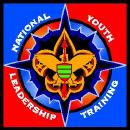 Narragansett Council, BSA 10 Risho Avenue East Providence, RI 02914-0777Dear Scoutmaster/Crew Advisor/Skipper: The Narragansett Council extends an invitation for you to send outstanding youth scout leaders from your unit to attend National Youth Leadership Training (NYLT).NYLT is designed to provide your scout with a virtual “tool box” of leadership skills and knowledge to confidently return to your home unit and effectively run a youth-led program. Following a national syllabus, participants will be organized into teams (Patrols), and be involved in team-building exercises demonstrated and modeled by the youth staff in both classroom and outdoor learning centers. By working within teams (Patrols), and interacting with participants from other units, they will be able to immediately begin to practice the new skills they learn during the course. Upon completion of the course, they will return to your unit with goals that they have developed to improve your program.                                    Due to increasing demands, NYLT will again serve 48 participants in three separate courses.  The courses are also open to all Venture Crew and Sea Scout Youth Leaders, (female and male), as well as Boy Scout Troop Youth Leaders.  The courses will be led by a Senior Team Leader (SPL), and team of trained youth staffers who are themselves graduates of the program. The youth staff is guided by the Course Director (Scoutmaster) and the program is supported by a team of trained adults, providing for health and safety as necessary. To attend NYLT, a Boy Scout must have approval of their Scoutmaster, be at least 13 years of age by the start of the course, have completed 7th grade, and be at least First Class.  No exceptions can be made to the age and rank requirements.  A Venturer must have the recommendation of their Crew Advisor. Sea Scouts must have recommendation of their Skipper. All Scouts should have taken Introduction to Leadership Skills course prior to attending NYLT in their home Troop, Crew or Ship.  Registration is first come first serve, so please register early.  Please note that you are registering specific youth and not ‘reserving slots’ in the course. In the event a registered youth cannot attend, there will be no substitutions permitted.Registration can be completed online at: http://www.narragansettbsa.org/training/national-youth-leader-training/40031The last day to register for NYLT Course #1 is March 1st / NYLT Course #2 is June 20th / NYLT Course #3 is August 17th.After completing the online registration, please print out and complete the following: registration receipt, signed code of conduct, and the new completed Annual Health and Medical Record signed by a physician. All registered participants are required to bring these forms with them to one of the MANDATORY pre-course Orientation listed above.For questions please contact Joe Livingston (Staff Advisor) @ joe.livingston@scouting.orgIn closing, as a unit leader committed to guiding a program led by your youth leaders, you have a unique opportunity to invest in your unit by inviting your outstanding youth to participate in this nationally accredited BSA Youth Leadership program. So don’t delay – get them registered right away! We look forward to meeting you and working with the scouts from your unit! Yours in Scouting, David CassadyMichelle AvelarJustin Mostert2018 NYLT ScoutmastersWhat: National Youth Leadership Training Course 1Where: Camp Norse, Kingston, MAWhen: March 3rd & March 16th to 18th & April 6th to 8th Course Fee: $250.00 – Early Registration Discount of $25 ends on 1/15/18Orientation: Norse, March 3, 2018, All Day SaturdayWhat: National Youth Leadership Training Course 2What: National Youth Leadership Training Course 3Where: Camp Cachalot, Plymouth, MAWhere: Yawgoog Scout Reservation, Hopkinton, RIWhen: June 23rd through June 28thWhen: August 20th through August 25thCourse Fee: $275.00 – Early Registration Discount of $25.00 ends on March 1, 2018Course Fee: $275.00 – Early Registration Discount of $25.00 ends on May 1, 2018                                                                  Orientation:   Camp Cachalot,  May 6, 2018,  1 pm, Sunday                        Camp Champlin, June 3, 2018,  1pm, Sunday Orientation:  Camp Cachalot,  May 6, 2018, 1 pm, Sunday                       Camp Champlin, June 3, 2018,  1pm, Sunday                       Camp Yawgoog, Aug 4, 2018, 1 pm, Saturday